Trip Harting Fund for 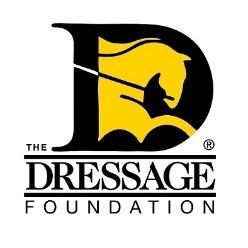 Graduate or Current Pony Club Members Grant Application You can use this form to gather and save your answers, but the online application found on our website must be completed and received by TDF’s office on or before March 25th for your application to be considered.  Please contact us at (402) 434-8585 or info@dressagefoundation.org if you have questions. Contact InformationName Address City/State/Zip Phone Email Are you a US citizen or Permanent resident?  Birthdate 
Parent/Guardian name, phone, email (if under the age of 19)Pony Club and Dressage InformationPony Club NameAre you a current or graduate member?USPC Rating Number of years as a Pony Club member Describe your involvement with the Pony Club on a local, regional, and/or national level. Provide a brief summary of your dressage experience, including Pony Club. List names of horses ridden, level/s ridden, awards received, educational activities, etc.  Tell us about your volunteer experience. Event/Training InformationDescribe what educational event you plan to attend with this Grant. Include name of program/instructor, date, and location. (The date of the event must take place after May 1st of the year in which you apply.)Provide a budget for this event.  Include fees to attend and other expenses associated with attending. Explain your personal dressage goals for the next 2-3 years (as a rider, instructor, judge, etc).   How would this grant assist you in reaching those goals? Recommendation LettersPlease provide recommendation letters from two sources – trainers, instructors, or dressage contacts who will vouch for your dressage skills, your desire to improve, and your volunteer activity.  It is recommended that the reference writer send these comments on their letterhead, if available.  Letters must be emailed directly to info@dressagefoundation.org on or before March 25th for your application to be accepted as complete. Signature Page The Signature Page can be downloaded from the top of the online application form.Parent/Guardian Signature required if applicant is under the age of 19. 